THIRD CLASS BOOKLIST 2022/2023 Ms. G. Quinlan Room 11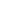 SECTION A: To be purchasedENGLISH:		Reasons to Write 3 (Edco)			Collins English DictionarySESE:		            	All Around Me Primary Atlas (Edco)PENMANSHIP:                 Write On Book 1 Handwriting Introductory Book (orange pencil) (Folens)GAEILGE:		Collins Irish DictionarySPHE:			Weaving Wellbeing- 3rd Class (Outside the Box)You still need and should already have:Fallon’s Table Book (CJ Fallon)__________________________________________________________________________________SECTION B: To be paid via Aladdin Connect or in cash. Spellings for Me Workbook C				  9.00ICT						  	10.00Art and Crafts						15.00Photocopying						15.00Homework Diary					  3.00Insurance (24 Hour Activities)				  8.00                                                                                                   €60.00_______________________________________________________________________________________Section C: Your daughter will also need: Red biro + blue Uniball handwriting pen (fine)HB pencil30cm RulerEraser and Pencil sharpenerPkt. colouring pencilsLarge Pritt stick x4A4 display book with 40 transparent pockets A4 display folder with 80 transparent pocketsCalculatorScrapbookCopies :      6            x  88 page writing copies1	x  40 page writing copy2	x  88 page Maths copies C3 Please put child’s name on outside cover of books and copies. Please also label all colours and stationery items. 